Grupa : 3, 4 latki – 08.04.2021 r.Propozycje zadań: Zabawy matematyczne – Układamy przedmioty według określonych cech*Szeregowanie według wielkości. Potrzebne będą zabawki, np.: piłki, lalki, misie lub inne (z każdej grupy pięć sztuk), różniących się wielkością. Dzieci ustawiają lalki, misie, piłki od najmniejszej zabawki do największej. Liczą zabawki w każdej grupie. *Szeregowanie według długości. Sznurki różniące się znacznie długością. Dzieci, samodzielnie lub z pomocą, porównują ich długość poprzez przykładanie do siebie. Potem układają je od najkrótszego sznurka do najdłuższego. * Szeregowanie według szerokości. Kubki np. po jogurtach różnej szerokości. Dzieci oglądają je i ustawiają od najwęższego kubka do najszerszego.Ćwiczenia ortofoniczne na podstawie wiersza J. Porazińskiej Wiejska muzyka. - Rytmiczny podział (na sylaby) nazw zwierząt z wiejskiego podwórka.Dzieci oglądają zdjęcia (obrazki) zwierząt, mówią ich nazwy, a potem dzielą je rytmicznie, klaszcząc przy tym. Np. krowa – kro-wa, baran – ba-ran, kura – ku-ra, kogut – ko-gut, świnia – świ-nia, kaczka – kacz-ka, gęś – gęś, indyk – in-dyk... - Słuchanie wiersza.Kaczka kwacze, kracze wrona, a gęś gęga przestraszona. Koza meczy, owca beczy,a na płocie sroka skrzeczy. Wróbel ćwierka, dzięcioł stuka, a kukułka w lesie kuka.- Rozmowa na temat wiersza. Co robią zwierzęta: kaczka, wrona i gęś? Co robią koza, owca i sroka? Co robią ptaki – wróbel, dzięcioł i kukułka? Zabawa Wiejska muzyka. Rodzic mówi wiersz. Gdy jest mowa o danym zwierzęciu, dziecko naśladuje jego głos. Kaczka kwacze (dzieci mówią: kwa, kwa, kwa), kracze wrona (dzieci mówią: kra, kra, kra), a gęś gęga (mówią: gę, gę, gę) przestraszona. Koza meczy (mówią: meee, meee, meee), owca beczy (mówią: beee, beee, beee), a na płocie sroka skrzeczy (trre, trre, trre). Wróbel ćwierka (ćwir, ćwir, ćwir), dzięcioł stuka (stuk-puk, stuk-puk, stuk-puk), a kukułka w lesie kuka (ku-ku, ku-ku, ku-ku).Pokoloruj obrazek.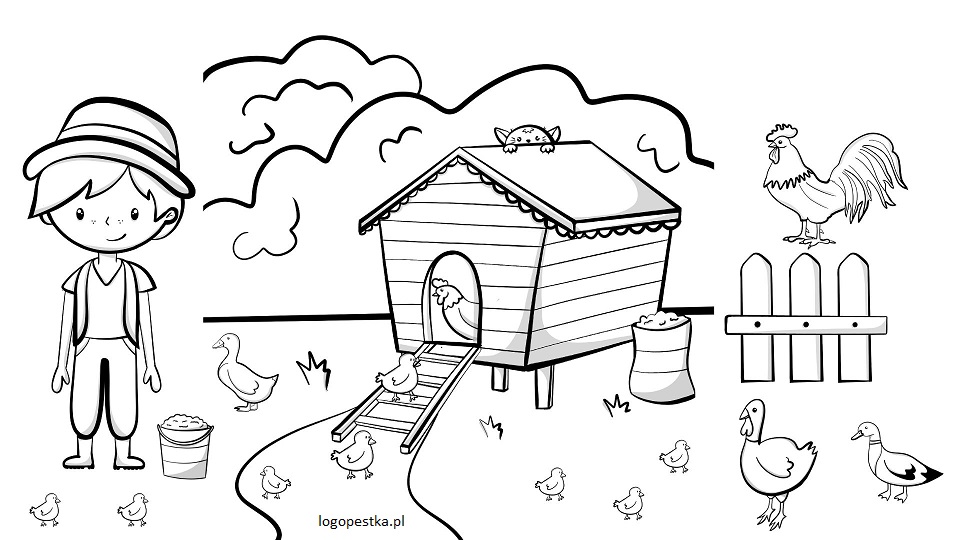 